      LOYOLA COLLEGE (AUTONOMOUS), CHENNAI – 600 034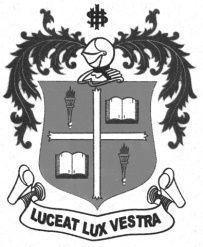     M.Sc. DEGREE EXAMINATION - MEDICAL SOCIOLOGY.FIRST SEMESTER – APRIL 2012SO 1805 - SOCIOLOGY OF HEALTH               Date : 27-04-2012 	Dept. No. 	  Max. : 100 Marks    Time : 9:00 - 12:00                                              PART – AAnswer ALL questions in about 30 words each:				                    (10×2=20 marks)State the definition of health according to W.H.O.List any four roles of a medical sociologist.Define sick role.What is trepanation?What is meant by social epidemiology?What is a potion?Who are known as midwifes?What do you mean by home remedy? Give an example.List any four inventions of 17th century in the field of medicine.Differentiate primary care from secondary care.PART – BAnswer any FIVE questions of the following in about 300 words each:	                     (5×8 =40 marks)Discuss the present status of medical sociology. Delineate illness as a lived experience.Explain professional model of health care.Compare and contrast the characteristics of primitive and folk medicine.Examine Parson’s sick role concept. Write a short note on hospice care. Trace the evolution of renaissance medicine.PART – C Answer any TWO of the following in about 1200 words each:		                   (2×20 =40 marks)Discuss the social basis of health.Examine in detail the labeling theory of health and sickness.Analyse the folk medicinal practices of Magdalenans and Ozarks.Describe the evolution of modern medicine. **************